Проект «Земля – мой дом»Участники: дети группы, родители, воспитатель Сидорова Е.В.(21.03.22-25.02.22)Актуальность проектаПланета Земля – наш общий дом, каждый человек, живущий в нём, должен заботливо и бережно относиться к нему, сохраняя все его ценности и богатства. В дошкольный период закладывается первоначальное понимание некоторых аспектов взаимодействия человека с природой: человек как живое существо, нуждающееся во вполне определенных жизненно необходимых условиях; человек как природоиспользователь, потребляющий в своей деятельности ресурсы Земли, охраняющий природу и по мере возможности восстанавливающий ее богатства. Все занятия по проекту взаимосвязаны, продолжаются в других видах деятельности – как самостоятельной, так и НОД, индивидуальной и коллективной, для того чтобы дети, педагог и родители ощущали в себе частицу радости, эмоциональный заряд, а главное – желание продолжать работу по реализации этого проекта.Цель проекта: Совершенствование представлений о планете Земля, о её ресурсах; знакомство со странами и континентами планеты Земля.Задачи проекта:Сформировать у детей понятие о Земле как планете.Уточнить знания детей о природных ресурсах нашей планеты.Развивать кругозор детей, навыки продуктивной деятельности.Формировать умение передавать в работе своё отношение к окружающему миру.Задачи проекта:Учить детей объяснять экологические зависимости, устанавливать связи и взаимодействия человека с природой.Активизировать познавательную и речевую деятельность детей.Расширять представление детей о различных природных объектах: почва, вода, минералы.Формировать представления детей о здоровом образе жизни.Расширять представления детей о важных компонентах здорового образа жизни.Приобщать детей к выполнению правил безопасного поведения человека в окружающей природе.Воспитывать у детей желание участвовать в совместной трудовой деятельности наравне со всеми, стремление быть полезным окружающим.Развивать умение свободного общения с детьми и взрослыми.Формировать у детей эстетическое отношение к явлениям живой природы.Способствовать индивидуальному самовыражению детей в процессе продуктивной творческой деятельности.Развивать игровую деятельность детей.Приобщать к элементарным правилам взаимоотношений со сверстниками и взрослыми.Развивать интерес к художественной и познавательной литературе.Предполагаемые виды деятельности:Непосредственно образовательная деятельностьСовместная деятельность взрослого и ребенка и самостоятельная деятельность детей:Экскурсии и наблюденияЧтение художественной литературыИзобразительная деятельностьКонструированиеИграОжидаемые результаты: Сформированность у детей знаний о планете Земля, названий материков, её  природных ресурсах. Умение детей самостоятельно организовывать дидактические, сюжетно-ролевые  игры. Выбирая объект путешествия, дети смогут свободно оперировать понятиями: континент, страна, море, океан, водное, воздушное пространство.Показатели результативности:в ходе реализации проекта дети:узнают, что Земля – наш родной дом, живая планета, на ней есть вода, воздух, тепло – это условия для живых существ;демонстрируют предпосылки поисковой деятельности, интеллектуальной инициативы; способы решения проблемы с помощью взрослого, а затем самостоятельно;с удовольствием проявляют интерес к творческой деятельности;повысится процент заинтересованности родителей, вследствие чего они станут активными участниками проекта.в ходе проекта педагог:осуществляет инновационную  деятельность;повышает свой  профессиональный уровень.в ходе проекта пополнится предметно-развивающая среда группы:познавательной литературой, оборудованием для экспериментирования, фотоколлажами, дидактическими играми, коллекциями магнитов и минералов, картотеками ребусов и кроссвордов, журналами и книжками о путешествиях по нашей планете.Реализуемые мероприятия.Тематические занятия-История праздника «День Земли»- «Природа и здоровье»- «Планета Земля в опасности»- Составление рассказа по картине «Труд людей весной»ситуативные разговоры:- Как мы вместе отдыхали?- Как вы помогаете планете Земля? (Игра «Хорошо – плохо»)Игры – путешествия: «В поход»Целевая прогулка по территории д\с:-«Природа просыпается»Игры:- Игра «Редкие и исчезающие животные»Педагогические игровые ситуации:- Трудовая деятельность по уборке участка, посадка рассады «Украсим Землю цветами».Тематическое занятие ДЕНЬ ЗЕМЛИЗадачи: познакомить детей с праздником –День Земли.Развивать экологическую грамотность.Воспитывать бережное отношение к природе.Ход занятия.Здравствуйте, дети! Здравствуй наша планета земля!Ты можешь удивиться,Узнав: земля наш общий дом.Живут в нем звери, птицы,И мы с тобой живем!- Ребята, это стихотворение я прочитала потому, что скоро вся Земля отмечает свой праздник – День Земли. Зародился этот праздник очень давно. В конце XIX века американский житель приехал на пустынную территорию, на которой деревья усиленно вырубались на строительство домов и дрова. Он предложил устроить день , посвященный озеленению и учредить приз для тех, кто высадит большее количество деревьев. Этот день назвали Днем Дерева. В 1970 году свыше 20 млн. человек в разных странах мира приняли участие в акции, получившей название День Земли. И мы с вами являемся частью нашей планеты.Здесь знает каждый: ты и я!Природу обижать нельзя!Смотрите, ребята, к нам кто-то прилетел (картинка на доске или игрушка сороки). Что это за птица?- Я сорока-белобока, я так торопилась, у меня для вас телеграмма! Прочитайте, изучите и поскорее в гости приходите.Воспитатель читает телеграмму:«Мальчики и девочки, приглашаю вас в свое зеленое царство. Буду очень рада видеть вас. Планета земля».- Хотите побывать в зеленом царстве? А чтобы очутиться там надо закрыть глаза и сказать такие слова:Раз, два три покружись,В зеленом царстве окажись.(дети повторяют слова)-Какое сейчас время года? Что происходит с землей с природой? Что вы можете рассказать о весне.-Молодцы! Много про весну рассказали. А вот послушайте мою загадку:Кто осенью раздевается,А на лето одевается? (дерево)-Молодцы! Справились с моей загадкой.Я предлагаю поиграть. Хотите? Тогда вставайте свободно и делайте движения по моему тексту.Игра «Птичьи голоса»Слышат рощи и лесаПтиц веселых голоса.Рано голуби проснулись:«Гули-гули, гули-гули!»Слышат рощи и лесаПтиц веселых голоса.Черный ворон очень стар:«Как-кар, кар-кар!»Слышат рощи и лесаПтиц веселых голоса.Воробей на ветку прыг:«Чик-чирик, чик-чирик!»Слышат рощи и лесаПтиц веселых голоса.Филин ухает в лесу:«У -гу, у-гу!»Слышат рощи и лесаПтиц веселых голоса.Дятел долбит крепкий сук:«Тук-тук, тук-тук, тук-тук-тук!»Слышат рощи и лесаПтиц веселых голоса.-А сейчас я проверю, как вы знаете правила поведения в лесу. Давайте поиграем еще в одну игру.Игра «Если я приду в лесок»Я буду говорить вам свои действия, а вы отвечайте. Если я буду поступать хорошо, говорите «да», а если плохо, то «нет»Если я приду в лесок и сорву ромашку? (нет)Если съем пирожок и выброшу бумажку? (нет)Если хлебушка кусок на пеньке оставлю? (да)Если ветку подвяжу, колышек поставлю? (да)Если разведу костер, а тушить не буду? (нет)Если сильно насорю и убрать забуду? (нет)Если мусор уберу, банку накопаю? (да)Я люблю свою природу, я ей помогаю! (да)-Молодцы! И с этим заданием справились.А сейчас я вам хочу предложить самое ответственное задание. Встаньте в круг. (У воспитателя мяч в виде глобуса.)Игра «Движение земли»Вот этот мяч-это наша Земля. Ее надо аккуратно передавать из рук в руки не уронив, от первого до последнего ребенка.-Какие вы хорошие ребята. Вы любите природу, оберегаете ее.Славно мы повеселились,Поиграли, потрудились.А сейчас детвораВ детский сад возвращаться пора.Скажем волшебные слова:Раз, два, три, покружись,В детском саде очутись.Итог. Воспитатель собирает детей около себя.-Понравилось вам наше путешествие?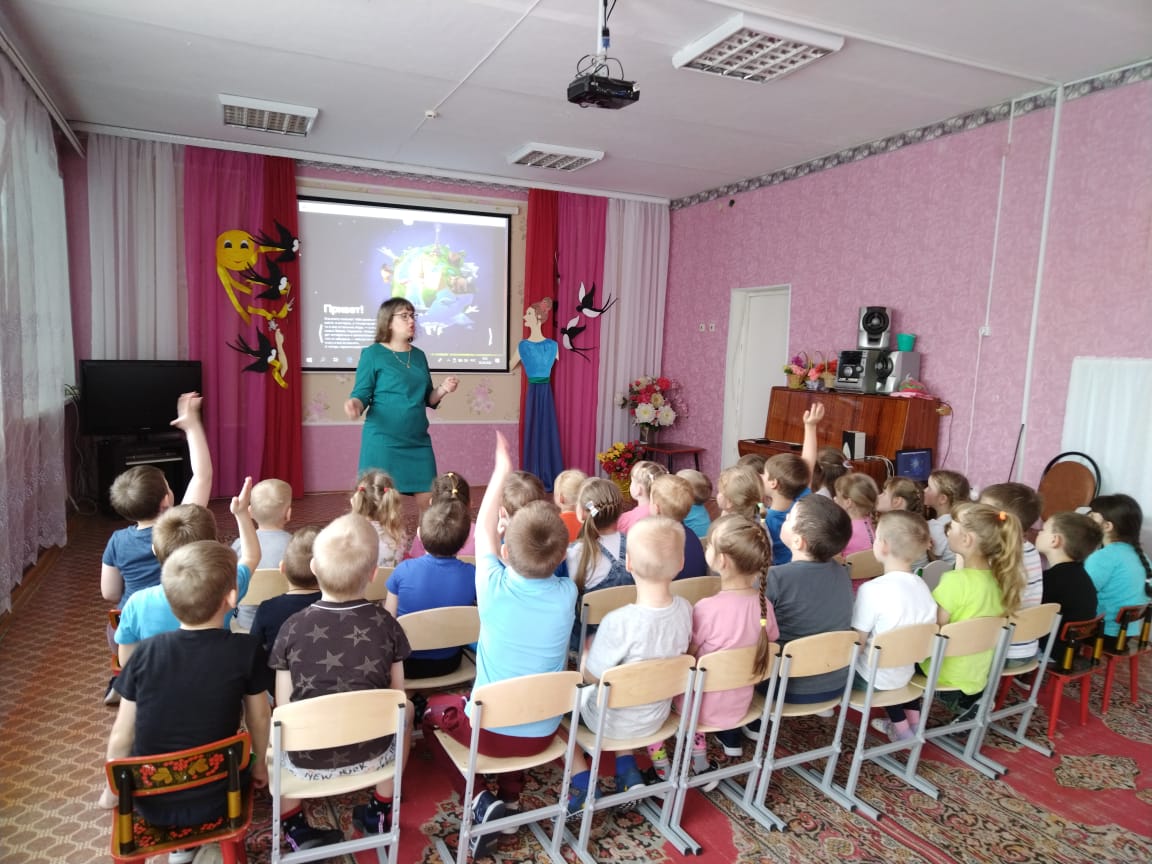 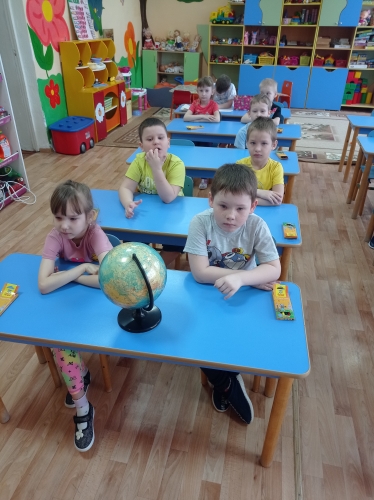 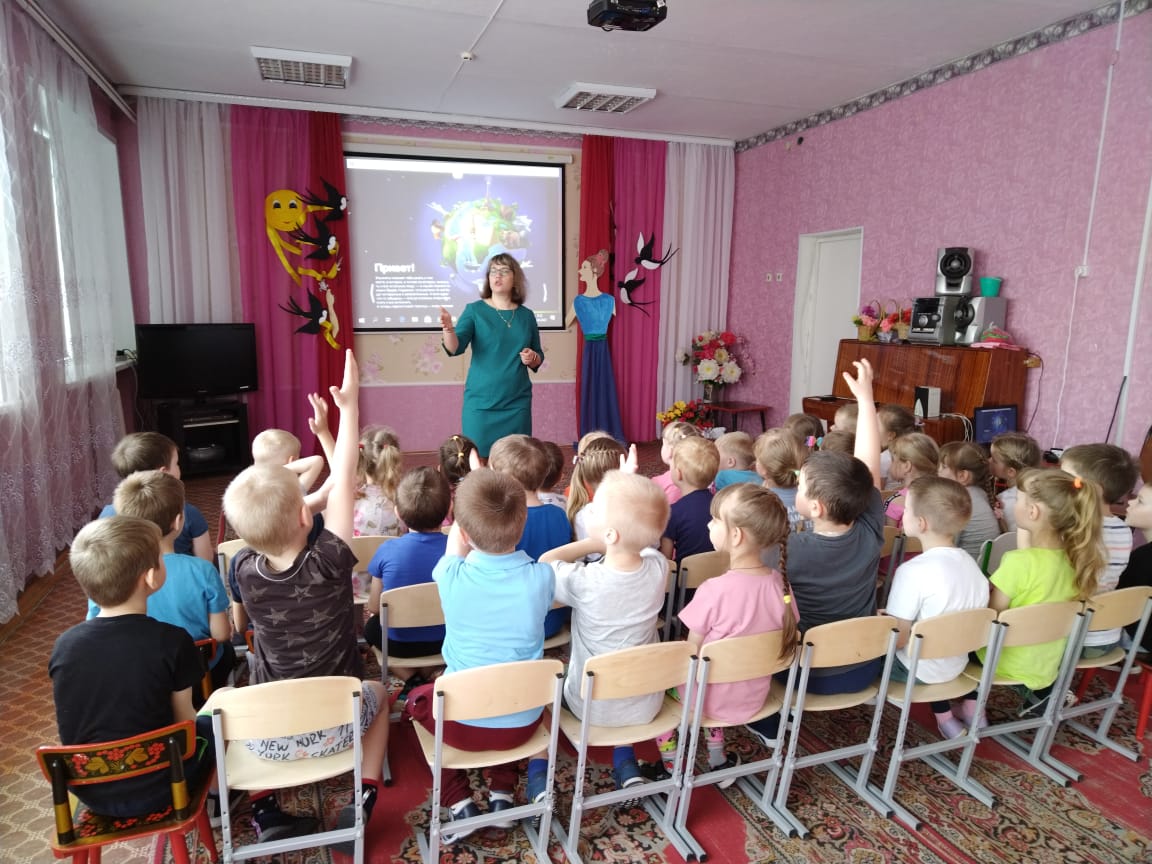 